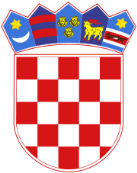   REPUBLIKA HRVATSKAOPĆINSKI SUD U GOSPIĆU     PREDSJEDNIK SUDABroj: 17 Su-588/2019Gospić,  28. listopada    2019.Na temelju članka 5. Sudskog poslovnika ("Narodne novine" broj 37/14, 49/14, 8/15, 35/15, 123/15, 45/16, 29/17, 33/17, 34/17, 57/17, 101/18, 119/18 i 81/19), sukladno odredbama Zakona o fiskalnoj odgovornosti ("Narodne novine broj 111/18) i Uredbe o sastavljanju i predaji izjave o fiskalnoj odgovornosti i izvještaja o primjeni fiskalnih pravila ("Narodne novine" broj  95/19), predsjednica Općinskog  suda u Gospiću donosiPROCEDURUNAPLATE PRIHODAČlanak 1.Ova procedura ima za cilj osigurati učinkovitost sustava nadzora naplate prihoda, pristojbi i troškova kaznenog postupka .  Članak 2.	Općinski sud u Gospiću ostvaruje slijedeće prihoda:usluge kopiranja dokumenata u spisimasudske pristojbetroškova kaznenog postupka i  oduzimanje imovinske koristi   ostvarene kaznenim djelomČlanak 3.Prihod ostvaren od usluga fotokopiranja uplaćuje se u Državni proračun RH, te se povlači za materijalne troškove – uredski materijal na kontu 32211.Članak 4.	Prihodi od naplate sudskih pristojbi uplaćuju se u Državni proračun RH. Nalog za plaćanje sudskih pristojbi izdaje sudac koji vodi predmet, sudska pisarnica. Na nalogu je naveden broj spisa, datum izdavanja naloga, naziv ili ime i prezime osobe koja se poziva na plaćanje sudske pristojbe, visina sudske pristojbe, poziv na broj uplate, IBAN Državnog proračuna, uz model uplate, te rok za plaćanje sudske pristojbe.	Ukoliko plaćanje sudske pristojbe nije izvršeno u zadanom roku za plaćanje, pravna ili fizička osoba se poziva i dostavlja joj se opomena za plaćanje.	Nakon proteka roka od 30 dana izdaje se opomena za plaćanje sudske pristojbe  sa dodatnim rokom od  15 dana.	Ukoliko ni nakon proteka roka od 15 dana pravna ili fizička osoba nije uplatila sudsku pristojbu, nalog uz zahtjev za pokretanje ovršnog postupka dostavlja se Općinskom državnom odvjetništvu u Gospiću na provedbu ovršnog postupka. 	Ukoliko se utvrdi da su potraživanja nenaplativa primjenom mjera utvrđenim u člancima iz ove Procedure (u slučaju nemogućnosti naplate temeljem pravomoćnih odluka nadležnih tijela, zbog nastupanja zastare, sukladno važećim zakonskim propisima, u slučaju kada iznos potraživanja obzirom na troškove naplate nije isplativ ili drugim slučajevima propisan) potraživanje se može djelomično ili u cijelosti otpisati sukladno prijedlogu Predsjednika suda ili suca koji je vodio predmet. Članak 5.Svaka uplata u Državni proračun evidentira se u FINA-i koja dostavlja izvješće sudu.Dostavom izvješća FINA-i o uplati sudske pristoje, troškova kaznenog postupka i oduzimanja imovinske koristi u Državni proračun, evidentira upisničar unosom kroz eSpis i zatvara potraživanje sudske pristojbe. Članak 6. 	Ova procedura objavljena je na web stranici suda i stupa na snagu danom donošenja. 									Predsjednica suda:									Dubravka Rukavina